lMADONAS NOVADA PAŠVALDĪBA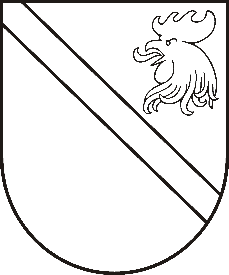 Reģ. Nr. 90000054572Saieta laukums 1, Madona, Madonas novads, LV-4801 t. 64860090, e-pasts: pasts@madona.lv ___________________________________________________________________________MADONAS NOVADA PAŠVALDĪBAS DOMESLĒMUMSMadonā2021.gada 28.janvārī									             Nr.47									       (protokols Nr.3, 21.p.)Par grozījumiem Madonas novada pašvaldības 28.09.2017. lēmumā Nr.534 “Par Praulienas pamatskolas nolikuma apstiprināšanu”08.01.2021. saņemta Praulienas pamatskolas vēstule Nr.1-14/1 ar lūgumu veikt grozījumus Praulienas pamatskolas nolikumā saistībā ar izmaiņām skolas īstenoto izglītības programmu nosaukumos, jo kopš 2020./2021.mācību gada izglītības iestādēs ir uzsākta pilnveidotā izglītības satura ieviešana. Ņemot vērā minēto, nepieciešams veikt grozījumus ar Madonas novada pašvaldības 28.09.2017. lēmumu Nr.534 (protokols Nr.21, 46.p.) “Par Praulienas pamatskolas nolikuma apstiprināšanu” apstiprinātajā Praulienas pamatskolas nolikumā.Saskaņā ar likuma “Par pašvaldībām” 21.panta 8.punktu, Izglītības likuma 22.panta pirmo daļu, Vispārējās izglītības likuma 9.panta otro daļu izglītības iestādes nolikumu, attiecīgi arī grozījumus tajā, apstiprina izglītības iestādes dibinātājs. Ņemot vērā 14.01.2021. Izglītības un jaunatnes lietu komitejas atzinumu, atklāti balsojot: PAR - 16 (Agris Lungevičs, Aleksandrs Šrubs, Andrejs Ceļapīters, Andris Dombrovskis, Andris Sakne, Antra Gotlaufa, Artūrs Čačka, Gatis Teilis, Gunārs Ikaunieks, Inese Strode, Ivars Miķelsons, Kaspars Udrass, Rihards Saulītis, Valda Kļaviņa, Valentīns Rakstiņš, Zigfrīds Gora), PRET – NAV, ATTURAS – NAV, Madonas novada pašvaldības dome NOLEMJ:1.	Izteikt nolikuma 10.punktu šādā redakcijā:“10. Skola īsteno šādas licencētas izglītības programmas:10.1. pamatizglītības programmu (programmas kods 21011111);10.2. speciālās pamatizglītības programma izglītojamajiem ar mācīšanās traucējumiem (programmas kods 21015611);10.3. speciālās pamatizglītības programma izglītojamajiem ar garīgās attīstības traucējumiem (programmas kods 21015811).”;2.	Svītrot nolikuma 11.punktu.Domes priekšsēdētājs								          A.LungevičsSeržāne 64860562